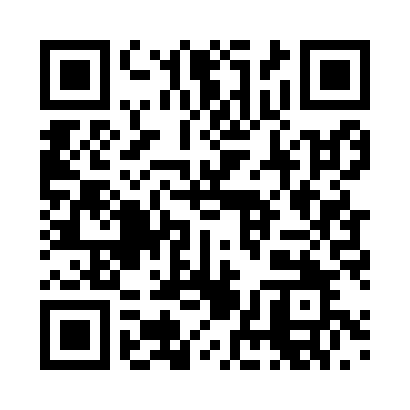 Prayer times for Axien, GermanyWed 1 May 2024 - Fri 31 May 2024High Latitude Method: Angle Based RulePrayer Calculation Method: Muslim World LeagueAsar Calculation Method: ShafiPrayer times provided by https://www.salahtimes.comDateDayFajrSunriseDhuhrAsrMaghribIsha1Wed3:085:391:065:098:3310:532Thu3:045:371:055:098:3510:563Fri3:005:351:055:108:3610:594Sat2:575:331:055:118:3811:035Sun2:535:321:055:118:4011:066Mon2:515:301:055:128:4111:097Tue2:505:281:055:138:4311:128Wed2:505:261:055:138:4411:129Thu2:495:251:055:148:4611:1310Fri2:485:231:055:158:4811:1411Sat2:485:211:055:158:4911:1412Sun2:475:201:055:168:5111:1513Mon2:465:181:055:168:5211:1614Tue2:465:171:055:178:5411:1615Wed2:455:151:055:188:5511:1716Thu2:455:141:055:188:5711:1817Fri2:445:121:055:198:5811:1818Sat2:445:111:055:199:0011:1919Sun2:435:101:055:209:0111:1920Mon2:435:081:055:209:0311:2021Tue2:425:071:055:219:0411:2122Wed2:425:061:055:229:0511:2123Thu2:415:041:055:229:0711:2224Fri2:415:031:055:239:0811:2325Sat2:405:021:055:239:0911:2326Sun2:405:011:065:249:1111:2427Mon2:405:001:065:249:1211:2528Tue2:394:591:065:259:1311:2529Wed2:394:581:065:259:1411:2630Thu2:394:571:065:269:1511:2631Fri2:384:561:065:269:1711:27